СТРОИТЕЛЬСТВО ШАХТНОГО КОЛОДЦА В д. ИЗБИЩИ(Устюженский муниципальный район)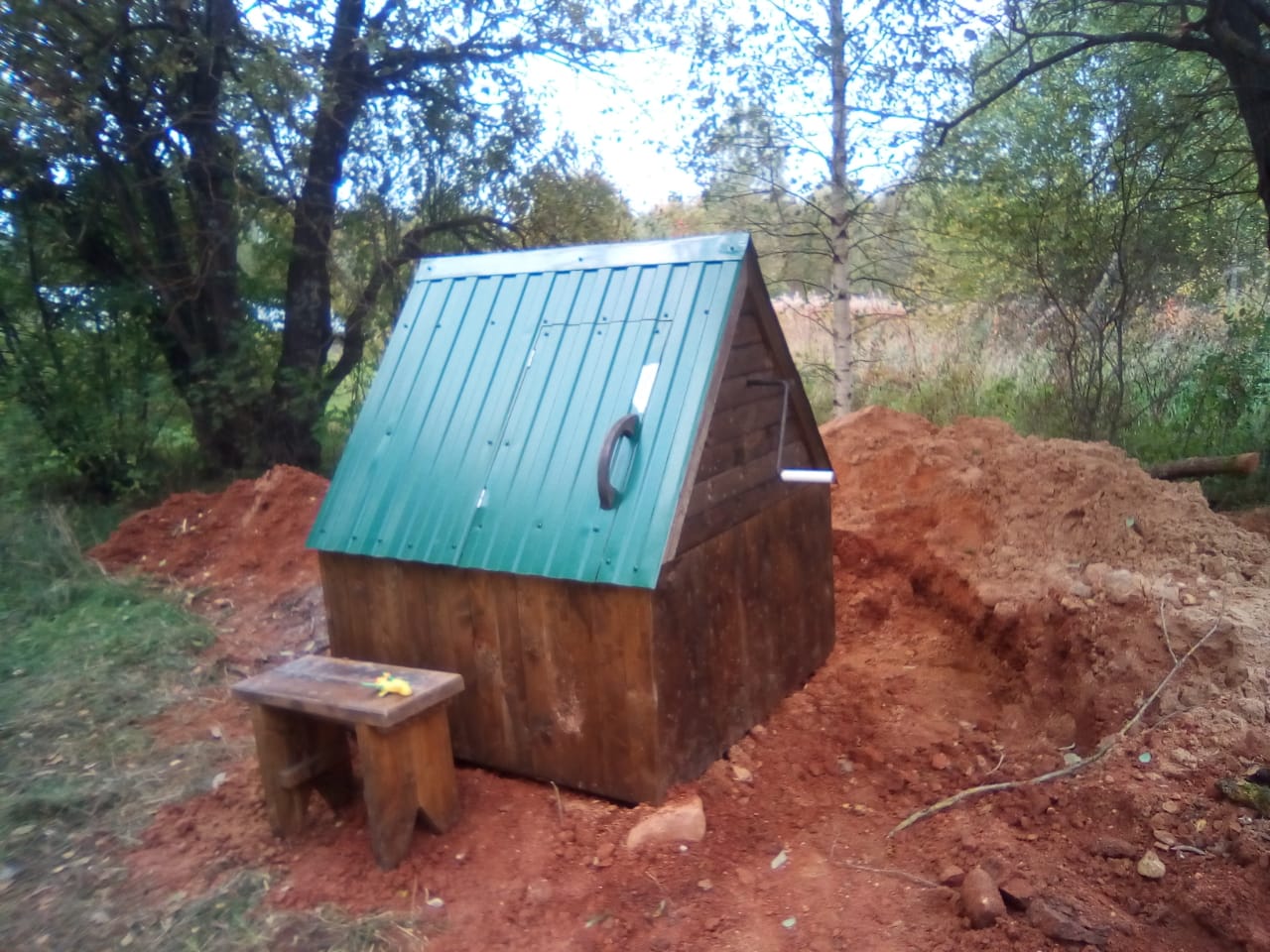 